03a Questionnaire Selection1. Define Purpose of Study and MeasurementWhat must be measured for study to be successful? How are variables defined? (e.g., test anxiety is…)How are variables operationalized (e.g., SES = income only or SES = income, education, occupational prestige)?What is target population of study?How will variables be scored?Will variable scores be suitable for data analysis plans?2. Locate Existing Instruments or ScalesDo instruments exist to measure relevant variables?More than one instrument can be usedCan select parts or components from instruments and combined to form new instrumentLook for construct scale at a time; sometimes other relevant constructs will appearGoogle Scholar (scholar.google.com) useful search tool; GSU library online search is excellentSearch terms – consider including some of the following terms (Alpha OR Cronbach OR Raykov)These will limit search to studies that include scales and report Cronbach’s alpha (a measure of internal consistency reliability)Target population, e.g., “college” or “work” or “teachers” etc. (Scale OR instrument)Locate sources that provide scale item wording Many published studies will not present complete scales, instead they provide a few example itemsSometimes wording is provided in Text of the Instrumentation or Measures section of MethodTables in Method or Results sectionAppendixDo not rely on scale title to judge relevanceScale wording – adequate? Read scale items carefully to ensure those items are relevant to your construct definition or operational definitionIf wording match is inadequate, look for another scale or consider how to revise wordingIf scale wording is offensive or invasive of privacy unnecessarily, consider another scale – lower response rates will be expected for scales that respondents find distastefulComplexity, Length, Administration, and ScoringDoes the scale have conditional questions? For example: If you answer “Yes” to Question 2, go to Question 5 Such complexity can create confusion and reduce likelihood that respondents will complete the instrument or complete it successfullyFind scales that are short as possible; shorter instruments tend to produce higher response rates Does the scale require specially trained individuals to administer it to participants?Does the scale require specially trained individuals to score it?Availability Is it available for use freely or copyrighted? Must you gain permission for use from authors?If use requires a fee, find another scale. 3. Reliability and Validity EvidenceIf scale wording is appropriate, next move to assessment of reliability and validity evidenceFirst, how well did the scale perform in prior research?Did the scale produce scores that behaved as predicted (e.g., correlate with other variables as expected, or show group differences as expected)?Did scores from the scale demonstrate adequate variability – were the scores grouped at the high or low end of the scale (i.e., floor or ceiling effects)?Was there excessive missing data suggesting respondents were uninterested in completing the scale? Reliability - most common types listed belowCronbach’s alpha (α) most commonly used index of reliabilityα should be .70 or higher; .60 to .70 acceptable if no other scales availableRaykov rho – similar to alpha; sometimes reported for latent variablesBoth alpha and rho measure internal consistencyTest-retestIntraclass correlation, ICCValidity – seek evidence ofContent/Face Validity (i.e., logical validity) – did author discussHow items were developed Theoretical fit of items to constructDimensions of constructExpert review of itemsField test or pilot study of itemsStructural or Factor Validity – did authors present or discussFactor analysis results of scaleShow factor scores and indicate a good fit was obtainedDiscuss measurement model fit of scale and indicate good fit foundDiscuss or show any empirical test for dimensionality of scaleConstruct or Criterion Validity – did authors present or discussHow scores from scale behaved in a predictable mannerHow scale scores correlated as expected with other variablesWhether mean scale scores differed, as expected, across groups4. Adapting Items Common for researchers to edit items so they better fit their studyIndicate in Instrumentation section of Method what changes were made and whyChanges to items can cause validity and reliability to change tooImportant, if possible, to provide evidence for reliability and validity of scores obtained in your study, even more so if you make changes to items5. Reading Factor Scores (to be added)ReferencesGreene, B. A., Miller, R. B., Crowson, H. M., Duke, B. L., & Akey, K. L. (2004). Predicting high school students’ cognitiveengagement and achievement: Contributions of classroom perceptions and motivation. Contemporary EducationalPsychology, 29, 462 – 482.Kimberlin CL, & Winterstein AG. (2008) Validity and reliability of measurement instruments used in research. Am J Health Syst Pharm. 65, 2276–2284.Meluso, A., Zheng, M., Spires, H,A., Lester, J.(2012). Enhancing 5th graders’ science content knowledge and self-efficacy through game-based learning. Computers & Education, 59, 497-504.Example Study1. Define Purpose of Study and MeasurementPurposeStudy will be designed to learn whether high school students’ academic performance can be predicted by their self-efficacy for learning, self-regulated learning behaviors, and autonomy support in the classroom.  Variables Loosely DefinedSelf-efficacy for LearningConfidence and belief that one can learn and perform well on the task at hand.Self-regulated LearningDegree to which students think about how they think and learn, and how they monitor and act on their behaviors to help them learn. Autonomy SupportEnabling students to have a role in classroom planning and procedures, choice of activities, and recognizing and supporting their needs and desires for learning. Academic PerformanceComposite measure of student achievement across several tests and performance assessments. Figure 1: Path Diagram of Planned Study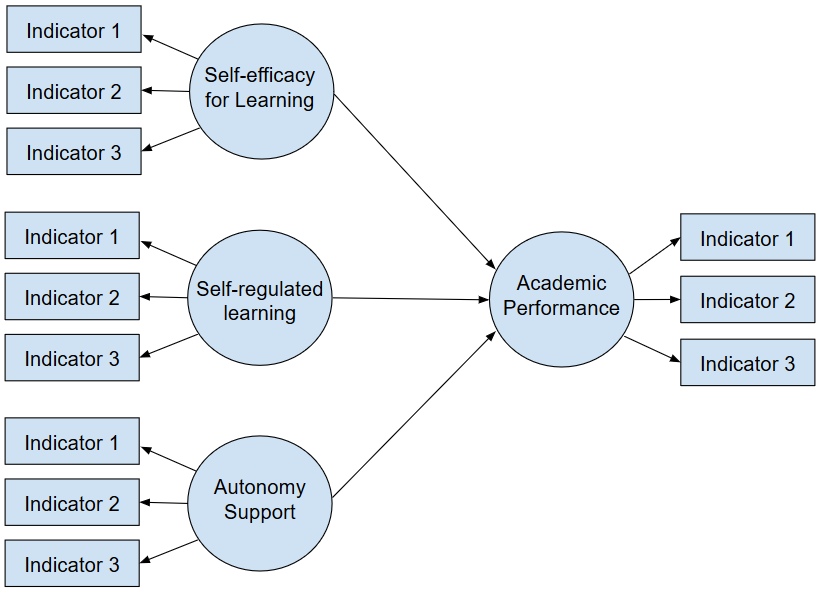 Operationalized Goal is to find scales for each construct that includes as few items as possible to measure each construct with valid and reliable scores. Relevant dimensions of each construct should be sampled by items (indicators) used to measure each construct. Scoring of VariablesScales should provide numeric scores that are ranked or sorted showing differences by degree or level for each construct. Data AnalysisUse either structural equation modeling with latent variables or regression with composite variables. Example Study 2. Locate Existing Instruments or ScalesGoogle ScholarUsed this search phrasing in Google Scholar “autonomy support" classroom achievement (Alpha OR Cronbach OR Raykov) (Scale OR instrument)Search ResultsSometimes one will have to look through 5 or more pages of results, or edit the search string, to find usable scale wording. It can be a slow process. Below are the first three links obtained. 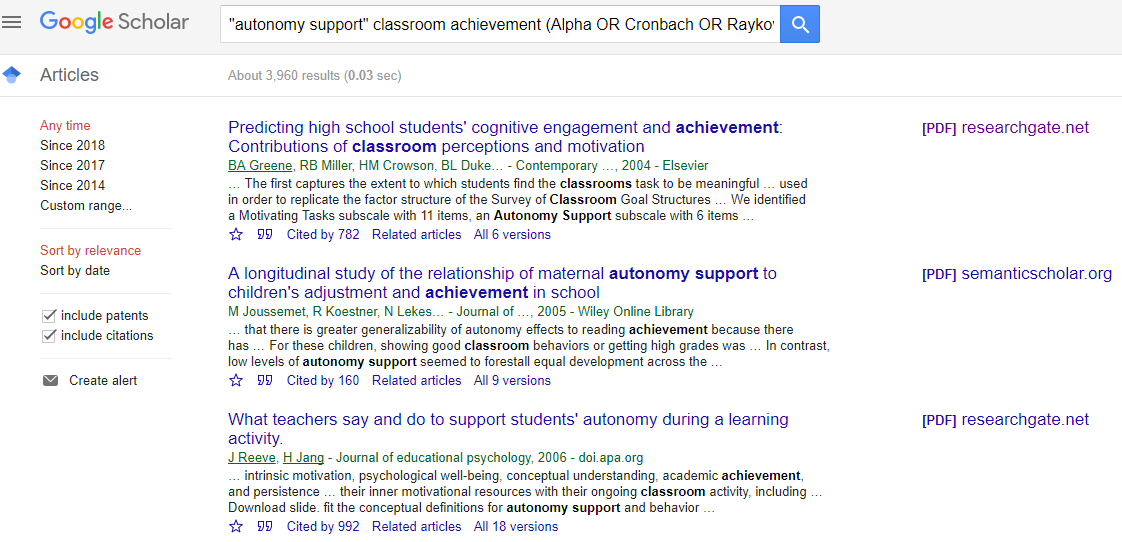 Find Scale WordingThe 1st listing seems to have a scale that might work (Greene, Miller, Crowson, & Duke, 2004). Wording for the autonomy support scale is provided in the appendix (p. 478).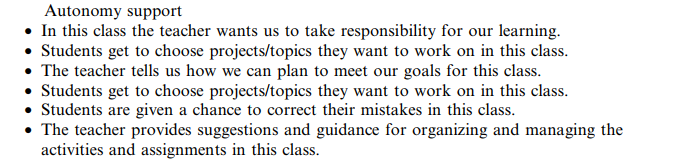 The response scale for these items is described (p. 469). 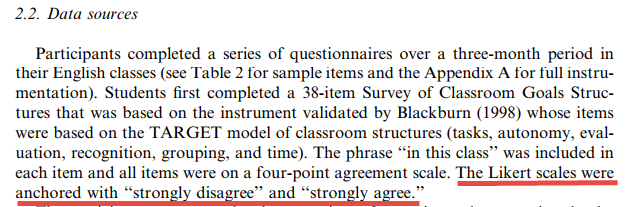 Example Study 3. Reliability and Validity EvidenceGreene et al. (2004) provided several bits of evidence to support reliability and validity. First, for validity they explain (p. 469) that the autonomy support scale is part of instrument that was validated by Blackburn (1998). 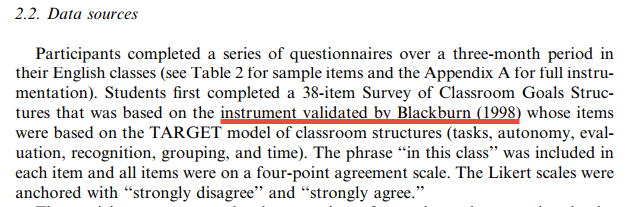 Next, for structural validity (p. 470) they explain that they performed a confirmatory factor analysis of items from this instrument to test whether scores from each scale would behave as expected and form unique scale clusters as expected. The numbers they present suggest the model fit is satisfactory.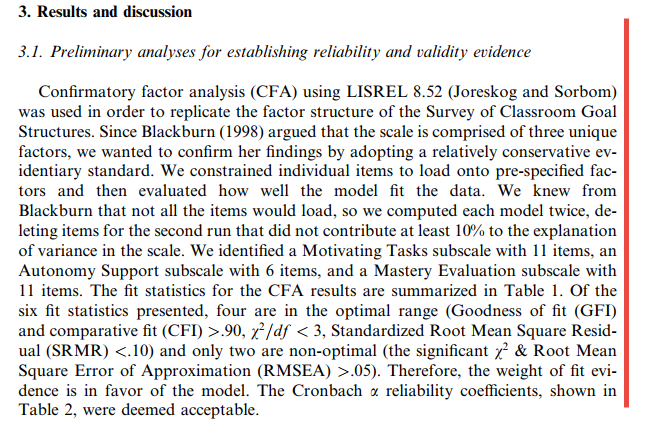 They present reliability evidence, Cronbach’s alpha (p. 471) in Table 2. The alpha of .65 is a bit below the value of .70; still usable, but lower than hoped. Might be worth seeking other scales of autonomy support and use scale is something better is not found. 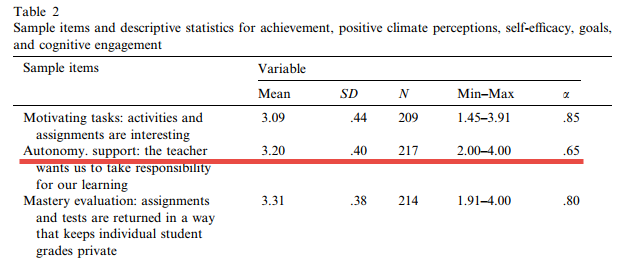 Example Study 4. Adapting Items Meluso et al. (2012) reported that they adapted a measure of self-efficacy to fit their study (p. 500). Unfortunately, they did not explain what adaptations were made to the items. 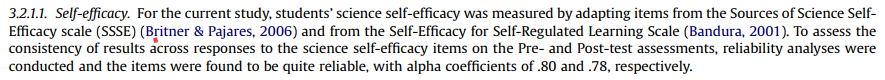 Below are the items they used (p. 502). 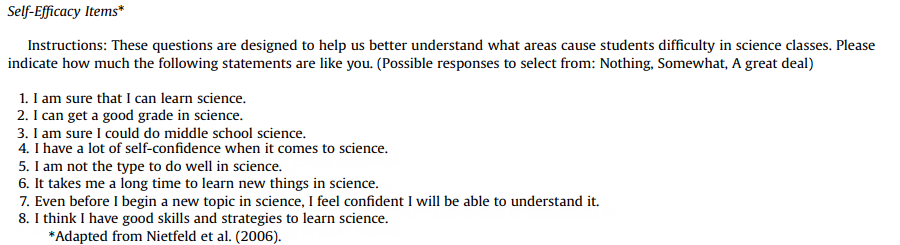 These focus on science, but could easily be adapted to other content areas such as mathematics, reading, etc. For example:1. I am sure that I can learn science statistics. 